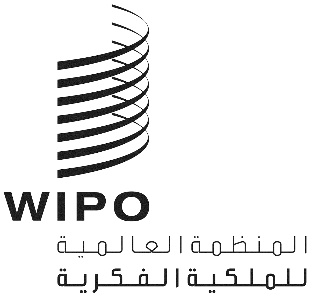 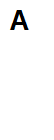 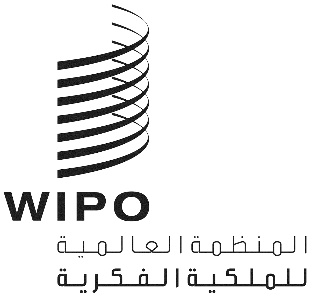 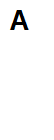 PCT/WG/15/1 PROV. 3الأصل: بالإنكليزيةالتاريخ: 23 سبتمبر 2022الفريق العامل لمعاهدة التعاون بشأن البراءاتالدورة الخامسة عشرةجنيف، من 3 إلى 7 أكتوبر 2022مشروع جدول الأعمال المراجَعمن إعداد الأمانةافتتاح الدورةانتخاب الرئيس ونائبي الرئيساعتماد جدول الأعمالاجتماع الإدارات الدولية العاملة في إطار معاهدة التعاون بشأن البراءات: تقرير عن الدورة التاسعة والعشرين(الوثيقة PCT/WG/15/2)تنسيق المساعدة التقنية في إطار معاهدة التعاون بشأن البراءات(الوثيقة PCT/WG/15/10)تدريب فاحصي البراءاتالتنسيق في مجال تدريب فاحصي البراءات(الوثيقة PCT/WG/15/7)مستودع موارد التعلم الإلكتروني(الوثيقة PCT/WG/15/4)الخدمات الإلكترونية لمعاهدة التعاون بشأن البراءات(الوثيقة PCT/WG/15/15)معالجة الطلبات الدولية بنسق النص الكامل(الوثيقة PCT/WG/15/14)خدمة الويبو لتحويل الرسوم(الوثيقة PCT/WG/15/17)وسيلة إيداع الطلبات الدولية والمستندات ذات الصلة(الوثيقة PCT/WG/15/13)التحقق من الإجراءات الشكلية في إطار معاهدة التعاون بشأن البراءات(الوثيقة PCT/WG/15/6)الطلبات الدولية المتعددة اللغات
	(الوثيقة PCT/WG/15/18)الإدماج الرسمي للمسار السريع لمعالجة البراءات في معاهدة التعاون بشأن البراءات: نهج مراجَع(الوثيقة PCT/WG/15/16)الحد الأدنى للوثائق المنصوص عليها في معاهدة التعاون بشأن البراءاتالتعديلات المقترح إدخالها على اللائحة التنفيذية لمعاهدة التعاون بشأن البراءات(الوثيقة PCT/WG/15/11)تقرير مرحلي وتمديد الولاية(الوثيقة PCT/WG/15/12)الاستشهاد بالمواد المكشوفة غير المكتوبة(الوثيقة PCT/WG/15/5)قوائم التسلسلتنفيذ معيار الويبو ST.26(الوثيقة PCT/WG/15/3)فرقة العمل المعنية بقوائم التسلسل: تقرير مرحلي(الوثيقة PCT/WG/15/9)البحث والفحص التعاونيين في إطار معاهدة التعاون بشأن البراءات بين مكاتب الملكية الفكرية الخمسة: تقرير مرحلي(الوثيقة PCT/WG/15/8)مسائل أخرىملخص الرئيساختتام الدورة[نهاية الوثيقة]